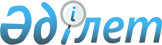 Об установлении размера платы за пользование жилищем из коммунального жилищного фонда в государственных арендных домахПостановление акимата города Аркалыка Костанайской области от 14 апреля 2017 года № 152. Зарегистрировано Департаментом юстиции Костанайской области 16 мая 2017 года № 7040
      В соответствии с пунктом 1 статьи 97 Закона Республики Казахстан от 16 апреля 1997 года "О жилищных отношениях", статьей 31 Закона Республики Казахстан от 23 января 2001 года "О местном государственном управлении и самоуправлении в Республике Казахстан", приказом Председателя Агентства Республики Казахстан по делам строительства и жилищно-коммунального хозяйства от 26 августа 2011 года №306 "Об утверждении Методики расчета размера платы за пользованием жилищем из государственного жилищного фонда" (зарегистрировано в Реестре государственной регистрации нормативных правовых актов за №7232) акимат города Аркалыка ПОСТАНОВЛЯЕТ:
      1. Установить размер платы за пользование жилищем из коммунального жилищного фонда в государственных арендных домах:
      1) по адресу: город Аркалык, проспект Абая, дом № 96, квартира № 70, в размере 55,75 тенге за 1 (один) квадратный метр общей площади в месяц;
      2) по адресу: город Аркалык, проспект Абая, дом № 66, квартира № 61, в размере 55,81 тенге за 1 (один) квадратный метр общей площади в месяц;
      3) по адресу: город Аркалык, проспект Абая, дом № 92, квартира № 43, в размере 38,34 тенге за 1 (один) квадратный метр общей площади в месяц;
      4) по адресу: город Аркалык, проспект Абая, дом № 96, квартира № 18, в размере 58,06 тенге за 1 (один) квадратный метр общей площади в месяц;
      5) по адресу: город Аркалык, проспект Абая, дом № 104, квартира № 105, в размере 58,72 тенге за 1 (один) квадратный метр общей площади в месяц;
      6) по адресу: город Аркалык, проспект Абая, дом № 106, квартира № 61, в размере 55,24 тенге за 1 (один) квадратный метр общей площади в месяц;
      7) по адресу: город Аркалык, улица Козыбаева, дом № 33, квартира № 8, в размере 52,15 тенге за 1 (один) квадратный метр общей площади в месяц;
      8) по адресу: город Аркалык, улица Ш. Жанибека, дом № 105, квартира № 112, в размере 52,60 тенге за 1 (один) квадратный метр общей площади в месяц;
      9) по адресу: город Аркалык, улица Ш. Жанибека, дом № 105, квартира № 28, в размере 53,17 тенге за 1 (один) квадратный метр общей площади в месяц;
      10) по адресу: город Аркалык, улица Ш. Жанибека, дом № 105, квартира № 86, в размере 53,45 тенге за 1 (один) квадратный метр общей площади в месяц;
      11) по адресу: город Аркалык, улица Ш. Жанибека, дом № 105, квартира № 47, в размере 54,70 тенге за 1 (один) квадратный метр общей площади в месяц;
      12) по адресу: город Аркалык, улица Ш. Жанибека, дом № 75, квартира № 32, в размере 55,34 тенге за 1 (один) квадратный метр общей площади в месяц;
      13) по адресу: город Аркалык, улица Ш. Жанибека, дом № 93, квартира № 11, в размере 65,65 тенге за 1 (один) квадратный метр общей площади в месяц;
      14) по адресу: город Аркалык, улица Каирбекова, дом № 54, квартира № 23, в размере 77,91 тенге за 1 (один) квадратный метр общей площади в месяц;
      15) по адресу: город Аркалык, улица Каирбекова, дом № 52, квартира № 44, в размере 50,60 тенге за 1 (один) квадратный метр общей площади в месяц;
      16) по адресу: город Аркалык, улица Каирбекова, дом № 76, квартира № 34, в размере 57,02 тенге за 1 (один) квадратный метр общей площади в месяц;
      17) по адресу: город Аркалык, улица Байтурсынова, дом № 10, квартира № 38, в размере 55,24 тенге за 1 (один) квадратный метр общей площади в месяц;
      18) по адресу: город Аркалык, улица Байтурсынова, дом № 11, квартира № 56, в размере 28,73 тенге за 1 (один) квадратный метр общей площади в месяц;
      19) по адресу: город Аркалык, улица Байтурсынова, дом № 8, квартира № 67, в размере 71,14 тенге за 1 (один) квадратный метр общей площади в месяц;
      20) по адресу: город Аркалык, улица Байтурсынова, дом № 6, квартира № 39, в размере 32,78 тенге за 1 (один) квадратный метр общей площади в месяц;
      21) по адресу: город Аркалык, улица Байтурсынова, дом № 28, квартира № 2, в размере 34,47 тенге за 1 (один) квадратный метр общей площади в месяц;
      22) по адресу: город Аркалык, улица Байтурсынова, дом № 11, квартира № 31, в размере 32,53 тенге за 1 (один) квадратный метр общей площади в месяц;
      23) по адресу: город Аркалык, улица Горбачева, дом № 55, квартира № 34, в размере 58,85 тенге за 1 (один) квадратный метр общей площади в месяц;
      24) по адресу: город Аркалык, улица Демченко, дом № 31, квартира № 22, в размере 55,59 тенге за 1 (один) квадратный метр общей площади в месяц;
      25) по адресу: город Аркалык, улица Маясовой, дом № 28, квартира № 18, в размере 46,66 тенге за 1 (один) квадратный метр общей площади в месяц;
      26) по адресу: город Аркалык, улица Ауельбекова, дом № 28, квартира № 29, в размере 33,93 тенге за 1 (один) квадратный метр общей площади в месяц.
      2. Контроль за исполнением настоящего постановления возложить на заместителя акима города по коммунальным вопросам.
      3. Настоящее постановление вводится в действие по истечении десяти календарных дней после дня его первого официального опубликования.
					© 2012. РГП на ПХВ «Институт законодательства и правовой информации Республики Казахстан» Министерства юстиции Республики Казахстан
				
      Аким
города Аркалыка

А. Балгарин
